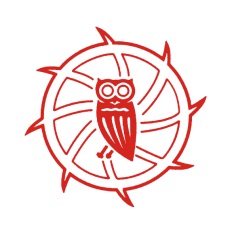 ST. CATHERINE’S BRITISH SCHOOL  ATHENS, GREECE.Seeks for September 2016TEACHER OF MATHEMATICS (Secondary)(Part time or Full time position)A qualified, experienced and energetic teacher is sought for the above position.  The successful candidate will have the ability to contribute to the teaching and learning of Mathematics in particular at IB Diploma and IGCSE level. St. Catherine’s is a leading independent British international school that teaches 1150 pupils from 3 to 18 years of age. The school is a member of HMC, COBIS and is an IBO world school. It teaches the EYFS curriculum and the National Curriculum for England and Wales, as well as IGCSE and the International Baccalaureate Diploma Programme. Please complete the St Catherine’s application form along with you supporting letter and send to janet.theoharakis@stcatherines.gr. Further information regarding the school and details of the application procedure can be obtained from the school’s website http://www.stcatherines.gr/opportunities St Catherine’s School is committed to safeguarding and promoting the welfare of children and applicants must be willing to undergo child protection screening appropriate to the post, including a local Police check and checks with past employers. (British Nationals will be required to submit a Disclosure and Barring Service (DBS) criminal record check). Please include the names and contact details of three referees.St Catherine’s is a Registered Charity No. 313909.Closing date for applications is Monday 22nd August 2016